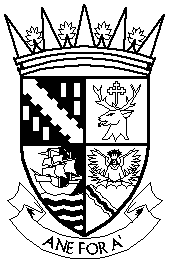  COUNCIL LICENSING BOARDLICENSING () ACT 2005REPRESENTATION(S)To COUNCIL LICENSING BOARDBy (or on behalf of)With regard to the application for a premises licence in respect of the undernoted premises.REPRESENTATION(S)Your privacy is important to us. You can find out how we deal with your personal information here: http://www.falkirk.gov.uk/privacy/law-licensing/licensing/NAMEADDRESSPostcodeTelephone  NoMobile Telephone NoE-mailPremises NamePremises Address  I wish to lodge Representation(s) on the basis as specified in terms of the sections (sub- sections) of the Act indicated below. Please tick as appropriateSection 22(1) (b) (i)    in support of the application.Section 22(1) (b) (ii)  as to modifications which I consider should be made to the operating plan accompanying the application.Section 22(1) (b) (iii)  as to conditions which I  consider should be imposed.My Representations are as follows -Note - If you are making representations under more than one sub- section you should indicate each sub-section number followed by your representation.  Use a separate sheet if necessary.SignedDateIf signed by Agent please give -                         Name                                               Address   Postcode